INLEDNING OCH INSTRUKTIONERMedel till att driva forskningsprojekt, utveckling och innovation inom området bergteknik kan sökas i BeFos pågående utlysningar.
BeFos forskningsprogram ligger till grund för de årliga utlysningarna.
Läs merVill du ansöka om medel till forskningsprojekt, förstudie eller har en projektidé?Medel till forsknings- och utvecklingsprojekt söks genom att fylla i ansökningsformuläret nedan. BeFos Forskningsråd kommer att granska alla projektförslag varefter de prioriterar ansökningarna utifrån relevans, genomförbarhet och kompetens. BeFos styrelse är den som beslutar om vilka ansökningar som ska godkännas för start. 
Från- och med december 2018 tillämpas nya rutiner hos de som bidrar med medel till BeFo. De nya rutinerna för finansiering innebär att det kommer att ta längre tid än tidigare (ca 3 - 5 månader) att få startbeslut.En projektidé kan också lämnas genom att fylla i en del av formuläret (se formuläret sid 1). Forskningsrådet ger sina synpunkter på projektidén och därefter kan projektidéställaren välja att bearbeta projektidén till en projektansökan som skickas till BeFo för Forskningsrådets granskning vid senare tillfälle.Instruktioner:  Fyll i ansökningens alla fält. På BeFos hemsidan: ladda sedan upp din ansökan via hemsidan.BeFo följer Trafikverkets allmänna villkor. Det är viktigt att följa de senast uppdaterade villkoren
som du kan hitta här: www.trafikverket.se/resa-och-trafik/forskning-och-innovation/lamna-forslag-pa-forskning/Helhetssyn inom forskningen 
Aspekterna social, ekonomisk och miljömässig hållbarhet inklusive säkerhet och arbetsmiljö är genomgripande och av största betydelse för branschens och samhällets utveckling. De ses dock inte primärt som egna forskningsområden utan som aspekter som är av hög relevans för samtliga åtta mer fackinriktade forskningsområden. Aspekterna ska därför alltid analyseras, beaktas, belysas eller på annat sätt behandlas inom varje forskningsprojekt. Syftet är alltså att ge ökad tyngd åt helhetssyn och hållbarhet. 
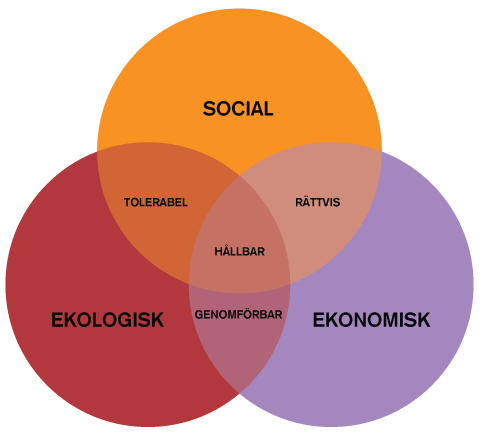 Ansökningen gäller (kryssa i passande ruta):Idéförslag (besvara rubrikerna 2, 3, 4 och 7. Besvara endast översiktligt rubrikerna 5, 6, 9 och 10).Ämnesområde 
Ange huvudforskningsområde (1 st.) ur BeFos FUI-program som ansökan avser:
Projektets titel på svenska och engelska:1 SAMMANFATTNING 
Skriv sammanfattningarna på svenska och på engelska (max ½ A4 sida på resp. språk): 2 BESKRIVNING AV PROBLEMSTÄLLNINGEN
Kort inledning och hur man gör idag. Koppla beskrivningen till eventuella förstudier och beskriv forskningsläget inom området idag (max 1 A4 textsida + event. figur).
3 SYFTE MM. (Se även inledningen ”Helhetssyn inom forskningen”):
3A. Beskriv kortfattat projektets syfte.3B. Mål:
Formulera tidsatta, realistiska och mätbara projektmål. 
För att projektmålet skall vara enkelt att kommunicera skall det åtminstone beskrivas enligt följande rubriker:3C. Projektets förväntade resultat.
Övergripande beskrivning av projektets förväntade resultat. 3D. Förväntat resultats värde. 
Dokumentera vilket värde projektets slutresultat förväntas skapa för olika intressenter. 4 KOPPLING TILL FORSKNINGSPROGRAM MM.4A. Beskriv projektets koppling till BeFos FUI-program d.v.s. avseende det övergripande programmet och de åtta forskningsområdena. (Se www.befoonline.org/forskning: BeFo FUI-program 2017 - 2020).  Forskningsområde avseende tätande åtgärder med hjälp av injektering se specifikt framtaget program - BeFos injekteringsprogram 2012 - 2022.  4B. Beskriv projektets koppling till Trafikverkets FOI-plan 2019 – 2024 (läs här)
Ange hänvisning till FOI-plan som motiverar projektet.
För BeFo-projekt är avsnitt 2.4 ”Bygga” vanligast förekommande. 4C. Hållbarhetsaspekter. Ange det resultat med avseende detta som projektet bedöms få.4D. Koppling till andra projekt.
Nämn och beskriv annan FOI som har koppling till denna problemställning. Ange ref.4E. Immateriella rättigheter.
BeFo-finansierad forskning är öppen. Om projektet eller finansiärer har krav avseende immateriella rättigheter som skiljer sig från BeFos syn, ange det.5. GENOMFÖRANDE 
(Max 3 A4 textsidor)
5A. Hur läggs arbetet upp? (Se även inledningen ”Helhetssyn inom forskningen”).5B. Vilken eller vilka metoder och eventuella modeller skall användas i projektet?5C. Beskriv projektets aktiviteter och steg. Detta ska kopplas till indelningen i tidplanen och budgeten (se punkter 6 och 10).6. TIDPLAN
6A. Ange i punktform start, slutdatum och steg i projektarbetet (uppskatta antal timmar och kalenderperiod). OBS: Ta hänsyn till tiden ansökningsprocessen tar (3 - 5 månader) innan projektet kan starta. För doktorandarbeten, ange procent av heltidstjänst som ska läggas på forskningsarbetet i relation till andra uppgifter på institutionen.6B. Milstolpar
Lista milstolpar med kriterier och datum.7. ORGANISATION
7A. Namn och organisationstillhörighet i arbetsgruppen.
Projektledare, övriga medverkande i arbetsgruppen, deras roller och ansvarsområden i projektet.7B. Sökandens förslag till referensgrupp.
Lista personer inkl. organisationstillhörighet som har tackat ja till att delta, alternativt ange funktioner. Ange eventuellt andra grupper och deras funktion (t ex styrgrupp, rådgivande grupp etc., om relevant). Anges personnamn ska de vara vidtalade och ha bekräftat sitt deltagande.7C. Jämställdhets-, genus- och mångfaldsaspekter.
Beskriv projektorganisationen utifrån jämställdhets-, genus- och mångfaldsaspekter. 
Beskriv könsfördelningen i % inom de olika grupperna. (Projektet ska eftersträva efter en jämn könsfördelning inom spannet 60 / 40 % eller ha en plan för hur detta ska uppnås under projekttiden. Makt och inflytande ska fördelas jämt mellan kvinnor och män).
Beskriv köns- och genusperspektivet när detta är relevant. (Ställning ska tas till både kvinnors och mäns behov och erfarenhet vid problemformulering och utveckling av nya lösningar samt betraktar ett köns- och/eller genusperspektiv i projektets genomförande).7D. Plan för möten med referensgrupp.
Referensgruppsmöten ska hållas minst 2 gånger/år och dokumenteras med minnesanteckningar.8. REDOVISNING OCH KOMMUNIKATION
8A. Vilka är de tänkta målgrupperna som skall informeras om resultatet?8B. Hur ska projektresultatet föras ut, demonstreras och spridas utöver den BeFo-rapport och en ”kortversion” (sammanfattande PowerPoint-bilder av rapporten) som lev. till BeFo?8C. Eventuell affärskompetens för att bidra till implementering inom branschen.8D.  Föreslå om det är relevant, hur projektets forskningsresultat ska/kan implementeras i industrin.9. RISKHANTERINGBeFo tillämpar Trafikverkets riskhanteringsmodell. ”Minirisk” baseras på denna och kan användas om den anses vara tillräcklig för projektet. Definiera när och hur riskbedömningar ska genomföras under projektet och hur riskerna skall följas upp. Beskriv de viktigaste riskerna som identifierats under riskanalysen. Riskbedömningen ska uppdateras löpande inför referensgruppsmöten.Exempel på några vanligt förekommande riskkategorier i forsknings- och innovationsprojekt: Risker relaterade till budget eller tidplan – osäkerheter kring tidplanen, delar av finansieringen är inte säkerställdaKompetensrelaterade risker – nyckelpersoner i projektgruppen lämnar projektet, ny personal kan inte rekryteras eller saknar tillräcklig kompetensRisker relaterade till forskningsprocessen – det saknas data eller andra underlag, metoden är oklar eller otydligt beskrivenRisker relaterade till nyttiggörande och intressenter – potentiella användare eller mottagare av resultaten är inte involverade i projektet, överlämnings- och/eller nyttiggörandeplanen saknas eller är otydligAvtalsrelaterade risker – det är oklart hur eventuella strider mellan parterna i projektet regleras, särskilt när det gäller immateriella rättigheter om sådana uppstår i projektet.Forskningsinfrastruktur-relaterade risker – projektgruppen har inte tillgång till den fysiska infrastrukturen där projektet ska genomföras eller saknar andra förutsättningar för att projektet kommer att kunna genomföras enligt projektplanenSätt ett tal i intervallet: ”liten 1 2 3 4 5 hög”.
10. BUDGET Beskriv detaljerat projektets budget per kostnadsslag, part, och aktivitet/etapp i tabellerna nedan. 
Vid endast en projektpart räcker det att tabell 10.1 och 10.3 nedan fylls i. 

BeFo följer Trafikverkets allmänna villkor som du kan hitta här: www.trafikverket.se/resa-och-trafik/forskning-och-innovation/lamna-forslag-pa-forskning/. Obs, särskilt §3.2 ”Stödberättigande kostnader” som bl. a. avser begränsning i timkostnad och §4 ”Rekvirering och revisorsintyg” gällande bidragsbeloppet om det sökta beloppet hos BeFo överstiger 3 Mkr. Tabell 10.1 Total projektkostnadTabell 10.2 ProjektpartVid flera parter kopiera tabell 10.2 och infoga ytterligare tabeller. En tabell per projektpart.Tabell 10.3 Projektets totala kostnad indelat i etapper11. FINANSIERING
Ange hela projektets totala finansiering med alla finansiärers andelar.
Fyll i egen insats/natura (minimikrav är 10 %) som ingår i projektets totala finansiering (tid, material, utrustning eller kontanta medel ska anges i tkr).12. ÖVRIGT
Ange här eventuell ytterligare information som förtydligar din ansökan.Ansökningsnummer:Datum:Huvudsökandens namn:Företag/organisation:Postadress: E-postadress:Tel. nr:S - specifikt:
M - mätbart:
A - accepterat av alla berörda:
R - realistiskt:
T - tids- och kostnadsbaserat:NrRiskhändelseSannolikhet för att det inträffarTal: S 1–5Konsekvens av att det inträffarTal: K 1–5Risk-faktor (brutto)Summa: S*KÅtgärds-förslag för att minska risk och lindra konsekvensAnsvarigKlartKostnadsslag, tkr20192020202120222023Summa1aAntal timmar (Obs, tim.)1bPersonalkostnader 2Utrustning, mark och byggnader3Konsultkostnader, licenser4Övriga direkta kostnader inkl. resor5Indirekta kostnaderTotala kostnaderProjektpart (namn på projektpart)Projektpart (namn på projektpart)Projektpart (namn på projektpart)Projektpart (namn på projektpart)Projektpart (namn på projektpart)Projektpart (namn på projektpart)Projektpart (namn på projektpart)Kostnadsslag, tkr20192020202120222023Summa1aAntal timmar (Obs, tim.)1bPersonalkostnader 2Utrustning, mark och byggnader3Konsultkostnader, licenser4Övriga direkta kostnader inkl. resor5Indirekta kostnaderTotala kostnaderAktivitet/etappindelningTid/datumBeskrivningBudget fördelat per aktivitet/etapp (t kr)TimmarTotaltFinansiering (nämn organisationer nedan)2019 (tkr)2020 (tkr)2021 (tkr)2022 (tkr)2023 (tkr)SummaOrg. 1Org. 2Org. 3Total finansiering